UNIVERSIDADE FEDERAL RURAL DA AMAZÔNIA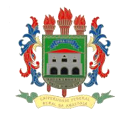 CURSO DE GRADUAÇÃO EM ZOOTECNIAESTÁGIO SUPERVISIONADO OBRIGATÓRIOANEXO IFORMULÁRIO DE MATRÍCULA NO ESOData: 	 Ano/Sem: PLANO DE TRABALHOObs: Insira quantas linhas forem necessárias para descrever a atividade a ser desenvolvida.Assinatura do Discente: 	_______________________________________Assinatura do Orientador: 	______________________________________Assinatura da CTES:                       ______________________________________DADOS DO DISCENTEDADOS DO DISCENTEDADOS DO DISCENTENome completo: Nome completo: Nome completo: Nº Matrícula:E-mail:E-mail:Telefone: RG:CPF: CPF: DADOS DO ESTÁGIODADOS DO ESTÁGIODADOS DO ESTÁGIOPeríodo do Estágio: Período do Estágio: Período do Estágio: Local do Estágio: Local do Estágio: Local do Estágio: Área de concentração do estágio: Área de concentração do estágio: Área de concentração do estágio: DADOS DA ORIENTAÇÃO E SUPERVISÃODADOS DA ORIENTAÇÃO E SUPERVISÃODADOS DA ORIENTAÇÃO E SUPERVISÃOSUPERVISOR DO ESTÁGIO: CPF:  E-mail: SUPERVISOR DO ESTÁGIO: CPF:  E-mail: SUPERVISOR DO ESTÁGIO: CPF:  E-mail: ORIENTADOR DO ESTÁGIO: CPF:  E-mail: Telefone: Lotação do orientador (Instituto ou Campus): ORIENTADOR DO ESTÁGIO: CPF:  E-mail: Telefone: Lotação do orientador (Instituto ou Campus): ORIENTADOR DO ESTÁGIO: CPF:  E-mail: Telefone: Lotação do orientador (Instituto ou Campus): 1.2.3.4.5.6.7.8.